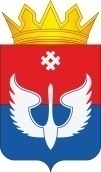 ДУМА ЮСЬВИНСКОГО МУНИЦИПАЛЬНОГО ОКРУГАПЕРМСКОГО КРАЯРЕШЕНИЕ21.12.2023						                                                        № 569Руководствуясь Уставом Юсьвинского муниципального округа Пермского края, Дума Юсьвинского муниципального округа Пермского края РЕШАЕТ:1. Внести следующие изменения в Положение о денежном содержании выборного должностного лица Юсьвинского муниципального округа Пермского края, осуществляющего свои полномочия на постоянной основе, утвержденное решением Думы Юсьвинского муниципального округа Пермского края от 12.11.2019 № 35: 1.1. пункт 13.2 раздела XIII изложить в следующей редакции:«13.2. При формировании фонда оплаты труда выборного должностного лица предусматриваются средства в размере 49,4 месячного фонда должностных окладов, в том числе для выплаты (в расчете на год):1) должностных окладов - в размере 12 месячных фондов должностных окладов;2) ежемесячной надбавки к должностному окладу за выслугу лет - в размере 3,6 месячного фонда должностных окладов;3) ежемесячной надбавки к должностному окладу за особые условия службы - в размере 24 месячных фондов должностных окладов;4) ежемесячной процентной надбавки к должностному окладу за работу со сведениями, составляющими государственную тайну, - в размере 1,8 месячного фонда должностных окладов;5) ежемесячного денежного поощрения - в размере 3 месячных фондов должностных окладов;6) единовременной выплаты при предоставлении ежегодного оплачиваемого отпуска и материальной помощи - в размере 3 месячных фондов должностных окладов.7) премии по результатам за квартал и год – в размере 2 месячных фондов должностных окладов.».2. Опубликовать настоящее решение в газете «Юсьвинские вести» и на официальном сайте муниципального образования Юсьвинский муниципальный округа Пермского края в информационно-коммуникационной сети «Интернет».3. Настоящее решение вступает в силу со дня его официального опубликования и распространяется на правоотношения, возникшие с 01.01.2023.О внесении изменений в  Положение о денежном содержании выборного должностного лица Юсьвинского муниципального округа Пермского края, осуществляющего свои полномочия на постоянной основеПредседатель Думы Юсьвинского муниципального округа Пермского края                                     О.И. ВласоваГлава муниципального округа – глава администрации Юсьвинского муниципального округа Пермского края                                                                                         Н.Г. Никулин